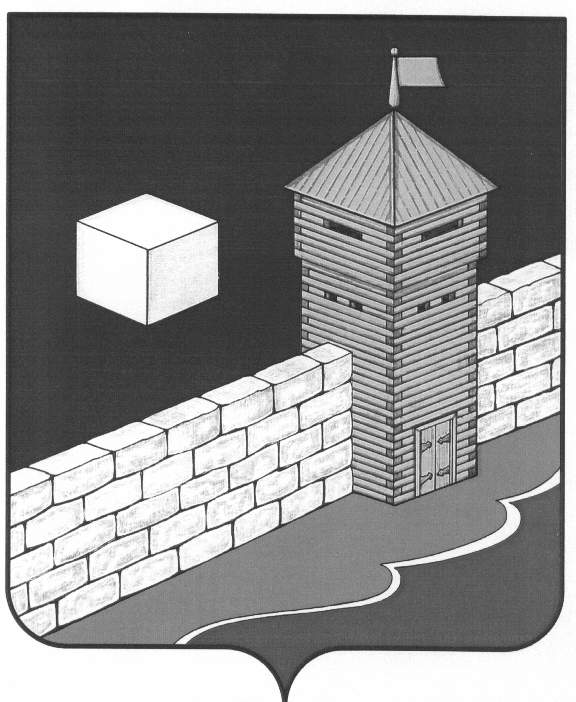 ГЛАВА ЕТКУЛЬСКОГО СЕЛЬСКОГО ПОСЕЛЕНИЯПОСТАНОВЛЕНИЕ«22»  апреля   2013 года      № 52   с. ЕткульОб утверждении границ прилегающих к организациям и объектам территорий, на которых не допускается розничная продажа алкогольной продукции     В соответствии с Федеральным Законом от 22.11.1995 года №171-ФЗ «О государственном регулировании производства и оборота этилового спирта, алкогольной и спиртосодержащей продукции», Постановлением Правительства Российской Федерации от 27.12.2012 года №1425 «Об определении органами государственной власти субъектов Российской Федерации мест массового скопления граждан и мест нахождения источников повышенной опасности, в которых не допускается розничная продажа алкогольной продукции, а также определении органами местного самоуправления границ прилегающих  к некоторым организациям и объектам территорий, на которых не допускается розничная продажа алкогольной продукции», администрация Еткульского сельского поселения                                                        ПОСТАНОВЛЯЕТ:1.Утвердить перечень организаций и объектов, расположенных на территории Еткульского сельского поселения, на прилегающих территориях к которым не допускается розничная продажа алкогольной продукции, согласно приложению №1;2. Определить способ расчета расстояния  от организаций и объектов, указанных в приложении №1, до границ прилегающих территорий «по радиусу» от входа для посетителей на обособленную территорию или от входа для посетителей в здание, строение, сооружение, в котором расположены организации или объекты, указанные в приложении №1;3. Установить, что прилегающей к организациям и объектам территорий, на которых не допускается розничная продажа алкогольной продукции, является территория, отстоящая на расстоянии 50 метров от границ обособленной территории либо непосредственно от здания, строения, сооружения, в котором расположены организации или объекты, указанные в приложении №1;4. Утвердить схемы границ прилегающих к организациям и объектам территорий, на которых не допускается розничная продажа алкогольной продукции;5. Считать утратившим силу постановление главы Еткульского сельского поселения от 19.06.2008 №134 «Об определении прилегающих территорий, на которых не допускается розничная продажа алкогольной продукции с содержанием этилового спирта более 15 % объема готовой продукции»;6. Контроль за выполнением настоящего постановления оставляю за собой.Глава Еткульского сельского поселения	М.Н. Грицай